     Indus Valley Public School, Noida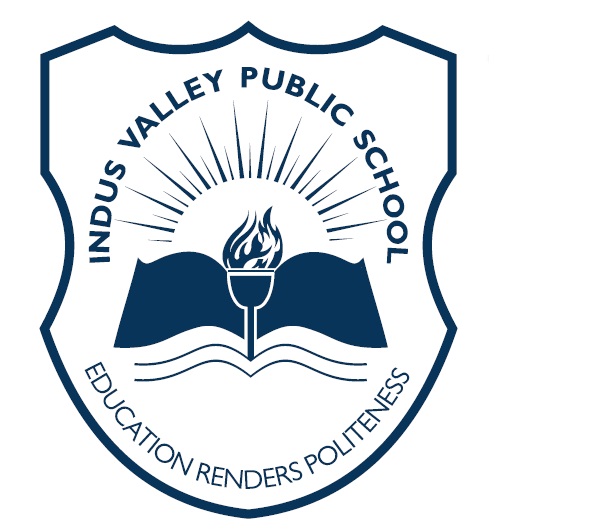      Indus Valley Public School, Noida     Indus Valley Public School, Noida     Indus Valley Public School, NoidaList of the Selected Students for Classes Nursery & K.G.List of the Selected Students for Classes Nursery & K.G.List of the Selected Students for Classes Nursery & K.G.List of the Selected Students for Classes Nursery & K.G.     Interviewed On 20th August 2016 (Saturday)     Interviewed On 20th August 2016 (Saturday)     Interviewed On 20th August 2016 (Saturday)     Interviewed On 20th August 2016 (Saturday)Note :Last Date of Fee Submission is 31st August 2016 (Wednesday) between 9:00 a.m. and 2:00 p.m.(Accounts office is open on Saturday)Documents to be submitted at the time of admission :-One passport size and one stamp size photograph of both the parent.Four passport size photographs of the Child.Two stamp size photographs of the Child.A copy of Child’s Birth Certificate.OBC/SC/ST Certificate (if applicable)Any affidavit (if applicable)Note :Last Date of Fee Submission is 31st August 2016 (Wednesday) between 9:00 a.m. and 2:00 p.m.(Accounts office is open on Saturday)Documents to be submitted at the time of admission :-One passport size and one stamp size photograph of both the parent.Four passport size photographs of the Child.Two stamp size photographs of the Child.A copy of Child’s Birth Certificate.OBC/SC/ST Certificate (if applicable)Any affidavit (if applicable)Note :Last Date of Fee Submission is 31st August 2016 (Wednesday) between 9:00 a.m. and 2:00 p.m.(Accounts office is open on Saturday)Documents to be submitted at the time of admission :-One passport size and one stamp size photograph of both the parent.Four passport size photographs of the Child.Two stamp size photographs of the Child.A copy of Child’s Birth Certificate.OBC/SC/ST Certificate (if applicable)Any affidavit (if applicable)Note :Last Date of Fee Submission is 31st August 2016 (Wednesday) between 9:00 a.m. and 2:00 p.m.(Accounts office is open on Saturday)Documents to be submitted at the time of admission :-One passport size and one stamp size photograph of both the parent.Four passport size photographs of the Child.Two stamp size photographs of the Child.A copy of Child’s Birth Certificate.OBC/SC/ST Certificate (if applicable)Any affidavit (if applicable)S.No.Student's NameClassFather's NameFather's Name1Aadya AroraNurseryDr. Sachin AroraDr. Sachin Arora2Aahaan PujahariNurserySatyanarayan PujahariSatyanarayan Pujahari3Aahana SirohiNurseryHarsh SirohiHarsh Sirohi4Aanandikka AdhikariNurseryBhuvan AdhikariBhuvan Adhikari5Aanshi SinghNurseryAvinash SinghAvinash Singh6Aarav ThakralNurseryDeepak ThakralDeepak Thakral7Aariv MunshiNurseryVipin Kumar MunshiVipin Kumar Munshi8Aarotrika MukherjeeNurserySaurav MukherjeeSaurav Mukherjee9Aarush KumarNurseryPawan KumarPawan Kumar10Abhyuday PrabhakarNurseryVivek PrabhakarVivek Prabhakar11Addya SrivastavaNurseryVipul SrivastavaVipul Srivastava12Adheesh RoutNurseryJyotidipta RoutJyotidipta Rout13Aditya SharmaNurseryRahul SharmaRahul Sharma14Advik GoelNurseryJatin GoelJatin Goel15Advika SharmaNurseryAditya SharmaAditya Sharma16Adya TyagiNurseryPradeep TyagiPradeep Tyagi17Ahaan Vikram SinghNurseryDr. Ajeet Singh YadavDr. Ajeet Singh Yadav18Ahana JadonNurseryLokesh JadonLokesh Jadon19Aishani AwasthiNurseryAshish Kumar AwasthiAshish Kumar Awasthi20Akhilesh MedepalliNurseryVikram Kumar MedepalliVikram Kumar Medepalli21Akshansh SinghNurseryAshutoshAshutosh22Akshat SinhaNurseryVipul Kishore SinhaVipul Kishore Sinha23Anant MishraNurseryDeepak MishraDeepak Mishra24Ananya GargNurseryAshish Vimal GargAshish Vimal Garg25Anika TyagiNurseryShobhit TyagiShobhit Tyagi26Animesh SinghNurseryMukesh Kumar SinghMukesh Kumar Singh27Anoothi RathiNurseryNaman RathiNaman Rathi28Anshuman SaxenaNurseryAmit Kumar SaxenaAmit Kumar Saxena29Aradhya GroverNurseryTanuj GroverTanuj Grover30Arnav KanswalNurseryUpender KanswalUpender Kanswal31Arnav KumarNurserySunil KumarSunil Kumar32Arnav MoudgilNurseryParbhat KumarParbhat Kumar33Arpan KhanraNurseryAshis Kumar KhanraAshis Kumar Khanra34Arshia OberoiNurseryJitendra OberoiJitendra Oberoi35Aryan AgarwalNurseryAditya AgarwalAditya Agarwal36Asbah AlviNurseryMohammad Shariq AlviMohammad Shariq Alvi37Avni PanwarNurseryDeepak Kumar PanwarDeepak Kumar Panwar38Ayanna ChauhanNurseryPraveen ChauhanPraveen Chauhan39Darsh GuherNurseryNaveen GuherNaveen Guher40Darsh PatiyalNurseryDinesh PatiyalDinesh Patiyal41Darsh Singh PariharNurseryPritendra Singh PariharPritendra Singh Parihar42Deveshi SinglaNurseryNitin SinglaNitin Singla43Dhwani MittalNurseryGaurav MittalGaurav Mittal44Divam JoshiNurseryVinod Chauhan JoshiVinod Chauhan Joshi45Divit AggarwalNurseryKapil KumarKapil Kumar46Ekagr KhannaNurseryAnkit KhannaAnkit Khanna47Eshana KishoreNurseryVineet KishoreVineet Kishore48Garvita AroraNurseryShankar AroraShankar Arora49Gauri VarmaNurseryVaibhava VarmaVaibhava Varma50Gurjot Singh KheraNurseryPrabhjot Singh KheraPrabhjot Singh Khera51Harshul VermaNurseryJyoti Prakash VermaJyoti Prakash Verma52Hazel GroverNurserySumit GroverSumit Grover53Hemang MudgalNurseryVivek MudgalVivek Mudgal54Himakshi MudgalNurseryVivek MudgalVivek Mudgal55Himani PunethaNurserySanjay PunethaSanjay Punetha56Himanshu YadavNurseryVijay Kumar YadavVijay Kumar Yadav57Himvarsha ChangmaiNurseryNripen ChangmaiNripen Changmai58Iqra KhanNurseryFarid Uz Zaman KhanFarid Uz Zaman Khan59Ishanvi GusainNurseryAnoop Singh GusainAnoop Singh Gusain60Jahnavi GuptaNurseryRishi Dev GuptaRishi Dev Gupta61Kashvi DasNurserySatya Ranjan Kumar DasSatya Ranjan Kumar Das62Kavish VermaNurseryAlok ChandraAlok Chandra63Kush MathurNurseryHamender NathHamender Nath64Kushagra PandeyNurseryGaurav PandeyGaurav Pandey65Manleen Kaur BhatiaNurseryManinder Singh BhatiaManinder Singh Bhatia66Mishika GubrellayNurseryLovelesh GubrellayLovelesh Gubrellay67Mitakshi GuptaNurserySatya Prakash GuptaSatya Prakash Gupta68Mokshita JainNurseryDr. Amit JainDr. Amit Jain69Naman MirzaNurseryNitin MirzaNitin Mirza70Navya MathurNurseryRamendra Shankar MathurRamendra Shankar Mathur71Niharika AnnandNurseryAnand Kumar MishraAnand Kumar Mishra72Ninaad DasguptaNurseryArpan DasguptaArpan Dasgupta73Nishkarsh BhardwajNurseryNutan Kumar SharmaNutan Kumar Sharma74Noor FatimaNurseryJane AlamJane Alam75Palak GargNurserySunilSunil76Plaksha GoyalNurseryYogesh KumarYogesh Kumar77Prajjval SainiNurseryHemendra SainiHemendra Saini78Prakhar GuptaNurseryAnurag GuptaAnurag Gupta79Prateek PuhanNurserySubrat Kumar PuhanSubrat Kumar Puhan80Pulkit JainNurseryHimank JainHimank Jain81Purvi SinghNurseryPriya RanjanPriya Ranjan82Rajvardhan Singh RawatNurseryRajiv RawatRajiv Rawat83Ramya KumariNurseryRanjeet KumarRanjeet Kumar84Reyansh Singh RawatNurseryBirender Singh RawatBirender Singh Rawat85Rohan TrehanNurseryPraveen Kumar TrehanPraveen Kumar Trehan86Rudra Raj TiwariNurseryRaj Kumar TiwariRaj Kumar Tiwari87Rudransh GuptaNurseryNishant GuptaNishant Gupta88Rudransh SaxenaNurserySaurabh SaxenaSaurabh Saxena89Rupashi RastogiNurseryMohit RastogiMohit Rastogi90SaamyuktaNurserySatish KumarSatish Kumar91Saanvi MoudgilNurserySatish KumarSatish Kumar92Saatvik MundeNurserySunil MundeSunil Munde93Sai Sri Phani Ruthvik ThotaNurseryDr. Chiranjeevi ThotaDr. Chiranjeevi Thota94Samriddhi MukherjiNurserySuprakash MukherjiSuprakash Mukherji95Sanidhya Shekhar RaiNurseryShashank Shekhar RaiShashank Shekhar Rai96Sanskriti RawatNurserySanjeev RawatSanjeev Rawat97Sayantan DattaNurserySomnath DattaSomnath Datta98Shanvi SrivastavaNurseryKumar RupakKumar Rupak99Shaurya DubeyNurseryHimanshu DubeyHimanshu Dubey100Shitiz SinghNurseryBhupander SinghBhupander Singh101Shivek MehtaNurseryDheeraj MehtaDheeraj Mehta102Shubh SharmaNurseryShailesh SharmaShailesh Sharma103Siddharth ObulareddygariNurseryDinesh Reddy ObulareddygariDinesh Reddy Obulareddygari104Siya GuptaNurseryNitin SandeepNitin Sandeep105Soham MazumderNurseryDr. Subhaish MazumderDr. Subhaish Mazumder106Soumil ThakralNurseryDeepak ThakralDeepak Thakral107Soumya Ranjan BardhanNurseryStalin BardhanStalin Bardhan108Swarnasri BiswasNurseryIndra Prasun BiswasIndra Prasun Biswas109Swastika BhargavaNurseryAditya BhargavaAditya Bhargava110Utkarsh KoliNurseryRamesh Kumar KoliRamesh Kumar Koli111Vaani SinghNurseryNitin KumarNitin Kumar112Vedang VermaNurserySaurabh VermaSaurabh Verma113Vedansh NayalNurseryDr. Narendra Singh NayalDr. Narendra Singh Nayal114Vihaan PanditaNurseryDeleep Kumar PanditaDeleep Kumar Pandita115Vihaan SinghNurseryVijai SinghVijai Singh116Vihaan ThapaNurseryVishal ThapaVishal Thapa117Vivaan PanditaNurseryDeleep Kumar PanditaDeleep Kumar Pandita118Yash BindlishNurseryRahul BindlishRahul Bindlish119Yashika SharmaNurseryHemant SharmaHemant Sharma120Yuvan PachoriNurserySumant PachoriSumant Pachori121Zenith JainNurseryManoj Kumar JainManoj Kumar JainS.No.Student's NameClassFather's Name1Aarav NayyarK.G.Ankit Nayyar2Aarth Mani MishraK.G.Amit Mani Mishra3Abhigyan VatsK.G.Vivek Vats4Atharva Singh ChauhanK.G.Kamal Singh5Devishi SharmaK.G.Ankur Sharma6Iti MaheshwariK.G.Amit Kumar Maheshwari7Jival AroraK.G.Rajan Arora8Kundra Krishna Sai KaushalK.G.Kundra Janardhana Srinivas9Pankush KumarK.G.Sushil Kumar